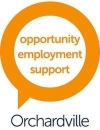 CIP Support Worker – Belfast & Bangor Reference:    22/06/SW/07Salary:	£13,650 per annum (£10.50ph). Plus + 7% employer (1% employee) contributory pension scheme (after qualifying period)Location:   	94 Newtownards Road, Bangor, BT19 1XZ Hours: 	up to 25 hours per week (Monday – Friday, 9.30am-2.30pm - (flexibility if required with hours). Duration: 	Fixed term until March 2023&Reference:    22/06/SW/07Salary:	£10,920 per annum (£10.50ph). Plus + 7% employer (1% employee) contributory pension scheme (after qualifying period)Location:   	Orchardville Head Office, Lagan Village Tower, 144-152 Ravenhill Road, Belfast, BT6 8EDHours: 	4-20 per week (Monday – Friday, 10am-2pm - (flexibility if required with hours). Duration: 	Fixed term until March 2023About OrchardvilleWe are a registered charity and social enterprise committed to changing the lives of people with learning disability and autism.  We believe that with the right support, any individual with a learning disability or autism can reach their full potential and achieve their employment aspirations.  Providing services in the Belfast, South Eastern and Western Health and Social Care Trust areas, we support people with learning disability and/or autism aged 16-65 through a range of individualised services and programmes.  Social enterprises form a key part of our provision, allowing participants to experience work in a real business environment with on-site support from vocational mentors.  For further information please visit https://www.orchardville.com/ Why is this role important?To support participants with learning disability and/or autism to take part in community-based activities to maximise their individual potential. Activities will promote greater independence, confidence and the development of new skills. Activities will involve training participants to work within a garden environment i.e. planting, weeding and nurturing plants, creating tubs and hanging baskets for sale locally, composting and recycling activities, maintaining the garden fences and furniture and delivering practical training to participants. The garden activities also have a strong focus on supporting the health and wellbeing of participants and in addition to gardening tasks there are opportunities for creative activities as well as healthy eating and fitness. CIP Support Workers will be allocated to deliver work in one of three geographical areas: Belfast, North Down or Lisburn.  CIP Support Workers may be allocated to provide support and services to other geographical areas to cover absence, holidays or to meet other operational needs. Why should you apply?Would you like to join a friendly and passionate team where you can really make a difference?We offer a competitive salary with good benefits including generous 35 days holiday entitlement (part-time employees are entitled to holidays on a pro-rata basis), pension scheme, life cover and employee assistance programme.  We provide an opportunity for professional development both through training and through exposure to a variety of challenges with the chance to learn and develop new skills.The essentialsPlease see job description for a full list of essential criteria. Desirable Criteria Please see job description for a full list of desirable criteria. Why Orchardville?We strongly believe in an inclusive and supportive work culture.  We recognise the importance of a good work-life balance and the need for a fulfilling and rewarding career.   We understand the changing demands of life and the need for flexibility in working arrangements to meet these demands.  Orchardville is an equal opportunity employer and as such we will consider all qualified applicants regardless of gender, race, disability, religion/belief, sexual orientation, or age.For a full job description and personnel specification please contact ciara-louise.abram@orchardville.comClosing date for applications is noon on Friday 7th October 2022